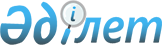 "2017 жылға арналған мектепке дейінгі тәрбие мен оқытуға мемлекеттік білім беру тапсырысын, жан басына шаққандағы қаржыландыру және ата-ананың ақы төлеу мөлшерін бекіту туралы" Шу ауданы әкімдігінің 2017 жылғы 25 қаңтардағы №11 қаулысына өзгерістер енгізу туралыЖамбыл облысы Шу аудандық әкімдігінің 2017 жылғы 14 қыркүйектегі № 318 қаулысы. Жамбыл облысы Әділет департаментінде 2017 жылғы 27 қыркүйекте № 3533 болып тіркелді
      РҚАО-ның ескертпесі.

      Құжаттың мәтінінде түпнұсқаның пунктуациясы мен орфографиясы сақталған.
      "Қазақстан Республикасындағы жергілікті мемлекеттік басқару және өзін-өзі басқару туралы" Қазақстан Республикасының 2001 жылғы 23 қаңтардағы Заңына және "Білім туралы" Қазақстан Республикасының 2007 жылғы 27 шілдедегі Заңының 6 бабының 4 тармағының 8-1) тармақшасына сәйкес Шу ауданы әкімдігі ҚАУЛЫ ЕТЕДІ:
       1. "2017 жылға арналған мектепке дейінгі тәрбие мен оқытуға мемлекеттік білім беру тапсырысын, жан басына шаққандағы қаржыландыру және ата-ананың ақы төлеу мөлшерін бекіту туралы" Шу ауданы әкімдігінің 2017 жылғы 25 қаңтардағы № 11 қаулысына (Нормативтік құқықтық актілердің мемлекеттік тіркеу тізіліміне № 3326 болып тіркелген, 2017 жылдың 11 наурызында "Шу өңірі" газетінде, 2017 жылдың 13 наурызында "Әділет" ақпараттық-құқықтық жүйесінде жарияланған) келесі өзгерістер енгізілсін:
      аталған қаулының қосымшасы осы қаулының қосымшасына сәйкес жаңа редакцияда жазылсын.
       2. Осы қаулының орындалуын бақылау аудан әкімінің орынбасары Ербол Еркінұлы Аймамбетовке жүктелсін.
      3. Осы қаулының әділет органдарында мемлекеттік тіркелген күннен бастап күшіне енеді және оның алғашқы ресми жарияланған күнінен кейін күнтізбелік он күн өткен соң қолданысқа енгізіледі. 2017 жылға мектепке дейінгі тәрбие мен оқытуға мемлекеттік білім беру тапсырысын жан басына шаққандағы қаржыландыру және ата-ананың ақы төлеу мөлшері
					© 2012. Қазақстан Республикасы Әділет министрлігінің «Қазақстан Республикасының Заңнама және құқықтық ақпарат институты» ШЖҚ РМК
				
      Аудан әкімі 

Қ. Досаев
Шу ауданы әкімдігінің
2017 жылғы 14 қыркүйектегі
№ 318 қаулысына қосымша 
Атауы
Мемлекеттік білім беру тапсырысы, (орын) оның ішінде
Мемлекеттік білім беру тапсырысы, (орын) оның ішінде
Бір айға жан басына шаққандағы қаржыландыру мөлшері, (теңге), оның ішінде 
Бір айға жан басына шаққандағы қаржыландыру мөлшері, (теңге), оның ішінде 
Бір айға жан басына шаққандағы қаржыландыру мөлшері, (теңге), оның ішінде 
Бір айға ата-ананың ақы төлеу мөлшері (теңге)
Атауы
"Мектепке дейінгі білім беру ұйымдарында мемлекеттік білім беру тапсырысын іске асыру" бағдарламасы арқылы қаржыландырылатын (орын саны)
"Мектепке дейінгі тәрбие ұйымдарының қызметін қамтамасыз ету" бағдарламасы арқылы қаржыландырылатын (орын саны)
Мектепке дейінгі білім беру ұйымдарында мемлекеттік білім беру тапсырысын іске асыру" бағдарламасы арқылы қаржыландыру (теңге)
"Мектепке дейінгі білім беру ұйымдарында мемлекеттік білім беру тапсырысын іске асыру" бағдарламасы арқылы қаржыландырылатын балабақшалар мен шағын орталықтарды қосымша "Мектепке дейінгі тәрбие ұйымдарының қызметін қамтамасыз ету" бағдарламасы арқылы қаржыландыру
"Мектепке дейінгі тәрбие ұйымдарының қызметін қамтамасыз ету бағдарламасы арқылы қаржыландыру (теңге)
Бір айға ата-ананың ақы төлеу мөлшері (теңге)
Мектепке дейінгі мемлекеттік ұйымдар (шағын орталық)

Толық күндік шағын орталықтар
616
77
9130
7041
15678
5000
оның ішінде:
Шу қаласындағы шағын орталықтар
170
9130
3967
5000
Ауылды елді мекендегі шағын орталықтар
446
77
9130
8212
15678
5000
Мектепке дейінгі мемлекеттік ұйымдар (балабақшалар)

"Шу ауданы әкімдігінің білім бөлімінің Айналайын балабақшасы" мемлекеттік коммуналдық қазыналық кәсіпорыны 
280
24000
6000
"Шу ауданы әкімдігінің білім бөлімінің Ақбөпе балабақшасы" мемлекеттік коммуналдық қазыналық кәсіпорыны 
50
32400
6000
"Шу ауданы әкімдігінің білім бөлімінің Ақбота балабақшасы" мемлекеттік коммуналдық қазыналық кәсіпорыны 
130
24300
7000
"Шу ауданы әкімдігінің білім бөлімінің Ақерке балабақшасы" мемлекеттік коммуналдық қазыналық кәсіпорыны 
40
35400
6000
"Шу ауданы әкімдігінің білім бөлімінің Аққайын балабақшасы" мемлекеттік коммуналдық қазыналық кәсіпорыны 
50
24000
29243
"Шу ауданы әкімдігінің білім бөлімінің Алпамыс балабақшасы" мемлекеттік коммуналдық қазыналық кәсіпорыны 
60
32400
6000
"Шу ауданы әкімдігінің білім бөлімінің Әсем балабақшасы" мемлекеттік коммуналдық қазыналық кәсіпорыны 
140
33800
6000
"Шу ауданы әкімдігінің білім бөлімінің Астана балабақшасы" мемлекеттік коммуналдық қазыналық кәсіпорыны 
160
21300
4540
7000
"Шу ауданы әкімдігінің білім бөлімінің Бәйтерек балабақшасы" мемлекеттік коммуналдық қазыналық кәсіпорыны 
125
25
24000
2800
26800
6000
"Шу ауданы әкімдігінің білім бөлімінің Бәйшешек балабақшасы" мемлекеттік коммуналдық қазыналық кәсіпорыны 
90
24000
4000
6000
"Шу ауданы әкімдігінің білім бөлімінің Балапан балабақшасы" мемлекеттік коммуналдық қазыналық кәсіпорыны 
50
21300
17000
7000
"Шу ауданы әкімдігінің білім бөлімінің Балауса балабақшасы" мемлекеттік коммуналдық қазыналық кәсіпорыны 
25
41300
6000
"Шу ауданы әкімдігінің білім бөлімінің Балдаурен балабақшасы" мемлекеттік коммуналдық қазыналық кәсіпорыны 
25
295
21300
21300
7000
"Шу ауданы әкімдігінің білім бөлімінің Балдырған балабақшасы" мемлекеттік коммуналдық қазыналық кәсіпорыны 
50
37600
6000
"Шу ауданы әкімдігінің білім бөлімінің Бұлбұл балабақшасы" мемлекеттік коммуналдық қазыналық кәсіпорыны 
170
21300
7000
"Шу ауданы әкімдігінің білім бөлімінің Ертөстік балабақшасы" мемлекеттік коммуналдық қазыналық кәсіпорыны 
40
36500
6000
"Шу ауданы әкімдігінің білім бөлімінің Жұлдыз балабақшасы" мемлекеттік коммуналдық қазыналық кәсіпорыны 
50
24000
8000
6000
"Шу ауданы әкімдігінің білім бөлімінің Қарлығаш балабақшасы" мемлекеттік коммуналдық қазыналық кәсіпорыны 
25
150
21300
21600
7000
"Шу ауданы әкімдігінің білім бөлімінің Кәусар балабақшасы" мемлекеттік коммуналдық қазыналық кәсіпорыны 
50
33400
6000
"Шу ауданы әкімдігінің білім бөлімінің Қосқұдық балабақшасы" мемлекеттік коммуналдық қазыналық кәсіпорыны 
210
21300
7000
"Шу ауданы әкімдігінің білім бөлімінің Қуаныш балабақшасы" мемлекеттік коммуналдық қазыналық кәсіпорыны 
50
42
24000
39700
6000
"Шу ауданы әкімдігінің білім бөлімінің Мөлдір балабақшасы" мемлекеттік коммуналдық қазыналық кәсіпорыны 
305
21300
7000
"Шу ауданы әкімдігінің білім бөлімінің Раушан балабақшасы" мемлекеттік коммуналдық қазыналық кәсіпорыны 
105
24000
5266
6000
Мектепке дейінгі жекеменшік ұйымдар (балабақшалар)
Мектепке дейінгі жекеменшік ұйымдар (балабақшалар)
Мектепке дейінгі жекеменшік ұйымдар (балабақшалар)
Мектепке дейінгі жекеменшік ұйымдар (балабақшалар)
Мектепке дейінгі жекеменшік ұйымдар (балабақшалар)
Мектепке дейінгі жекеменшік ұйымдар (балабақшалар)
Мектепке дейінгі жекеменшік ұйымдар (балабақшалар)
"Әсия - Әлемі" жауапкершілігі шектеулі серіктестігі 

"Әсия - Әлемі" балабақшасы
200
21300
15000
"Біржан - Нұрдаулет" жауапкершілігі шектеулі серіктестігі 

"Нұрдәулет" балабақшасы
75
21300
7000
"Компания Марк" жауапкершілігі шектеулі серіктестігі

"Арайлым" балабақшасы
150
21300
10000
"Алдияр-Даниял" жауапкершілігі шектеулі серіктестігі

"Інжу" балабақшасы
75
21300
8000